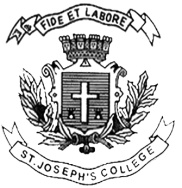 ST. JOSEPH’S COLLEGE (AUTONOMOUS), BENGALURU-27IV SEMESTER EXAMINATION, APRIL 2018MA-ENGLISHEN DE 0314: American LiteratureTime: 2 ½ hours								 Max Marks: 70SECTION-AI.   Answer ANY ONE of the following:   (1 x 15 = 15)1) How would you describe what historians and sociologists have called “The American Dream?” How have the writers you studied critiqued it? Elaborate with a focus on any two of the writers in the module.2) How have the songwriters/singers from the different folk genres articulated their dissent against the establishment and affirmed their solidarity with those who struggle for justice? Discuss with reference to any two artists or any two genres. SECTION-BII. Answer ANY THREE of the following:   (3 x 15 = 45)3) Both Vladimir Nabokov in Lolita and Saul Bellow in Herzog have had a go at American mass culture. Comment on the contrasting ways they interrogate it. 4) Choose Hansberry’s Raisin in the Sun and any other African American text as the focus for a discussion on the struggles of the community. 5) How does Faulkner in ‘A Rose for Emily’ stage the conflict between the conservative values of the Old South and the demands of change and development ushered in by a new era?6) How do Malamud and Roth in their respective stories bring out the perennial dilemma of the Jewish American – to be American and yet to be also Jewish somehow? 7) What interesting insights do you find in Bharati Mukherjee’s story, ‘A Father’, about the clash between tradition and modernity?SECTION-CIII Write short essays on ANY ONE of the following:   (1x10=10)8)  Yossarian and the paradox called Catch 22.9)  Frederick Douglass